муниципальное казенное дошкольное образовательное учреждениегорода Новосибирска«Детский сад № 432 комбинированного вида»Групповое занятие с элементами тренинга для родителей   «Поощрение и наказание детей в семье».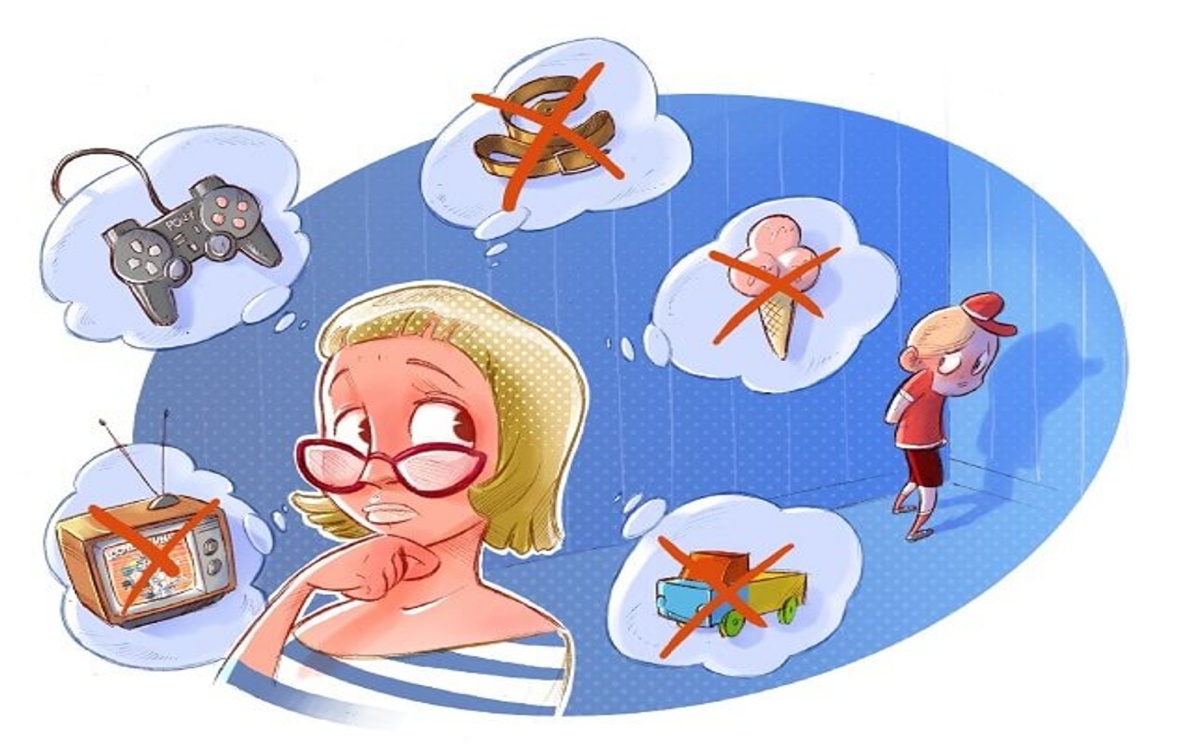 Подготовила воспитатель:первой квалификационной категорииСтаренькова Марина АнатольевнаНовосибирск - 2019гЦель: формирование у родителей культуры поощрения и наказания.Задачи:  Повысить педагогическую культуру родителей;Повысить чувство родительской ответственности за воспитание своих детей;Познакомить с правилами поощрений и наказаний в семье;Ход занятия.Здравствуйте, уважаемые родители! Сегодня на нашем занятии я хотела бы затронуть и обсудить  тему всех времен и народов, тему, с которой сталкиваются все родители без исключения  – целесообразность поощрений и наказаний детей в семье. Давайте с вами вместе попробуем ответить на вопрос что такое поощрение и наказание? (метод мозгового штурма)Вопрос наказания детей как путь воспитания – самый старый у человечества. Вряд ли найдутся такие родители, которые ни разу не прибегали б к такому методу. Будучи живыми людьми мы порой теряем терпение и не дай Бог ребенку попасться нам под руку в этот момент… А правильно ли мы наказываем своих детей? Чему учат их наши методы наказания? Являются ли они продуктивными и полезными?Давайте рассмотрим несколько ситуаций.Ситуация №1Пятилетний мальчик подбежал к девочке, ударил ее и убежал, схватив ведерко и лопатку. Мать мальчика набросилась на сына, шлепая и крича: «Это поможет тебе понять, как плохо бить тех, кто младше!»(Сможет ли ребенок  понять, что  драться нельзя? Каким способом воспользовалась мать, пытаясь доказать сыну его неправоту и добиться от него послушания? Кто сильнее тот и прав? В данной ситуации мать сама себе противоречит, а для ребенка наиболее значимым и действенным будет именно поступок матери, а не её слова  о том, что бить младших плохо, она – то сама побила…)Ситуация №2Каждый раз на прогулке дочка стала есть снег. Мама перепробовала много разных способов отучить девочку, но ничего не помогало. Однажды маме в голову пришла идея.- Маша, есть снег нельзя.-Почему?- У тебя будет болеть горло.-Ну и что?- Раз снег такой вкусный, я не буду печь сегодня твой любимый  яблочный пирог.(Как вам понравилась идея мамы?... Лишить ребенка чего-то приятного, ожидаемого – более эффективное наказание. Нужно всегда иметь запас больших и маленьких праздников. Придумайте несколько занятий, семейных дел, традиций, которые будут создавать зону радости. Сделайте их регулярными, чтобы ребенок ждал их и знал, что они наступят обязательно, если он не сделает плохого. Отменяйте их только если случится проступок, действительно  ощутимый. Однако не угрожайте их отменой по пустякам. Например, прогулка в лес, кормление птиц, зоопарк, чтение книг на ночь, поход в гости к бабушке – все это может стать ритуалом для ребенка.)Упражнение «Каким вы хотите видеть своего ребенка?Дорогие родители, думаю, каждый из вас представляет некий идеальный (или не совсем)  образ своего ребенка, желает видеть в нем набор определенных качеств. Давайте сейчас вместе создадим образ того чада, которого мы хотим видеть, того ребенка о котором мы мечтаем. Изобразим его в форме дерева со множеством листочков. Каждый листик – это какое-то желательное для нас качество ребенка…..Отлично! Предлагают сейчас остановиться на таком качестве, как послушание. Для чего оно нужно? (заслушиваются ответы родителей и записываются на флипчарте). При воспитании тех или иных качеств, следует понять, с какой целью вы воспитываете их в своих детях? С целью развить какие-то положительные черты или же с целью удобства и выгоды  для себя? Какие из перечисленных причин послушание детей необходимо для удобства взрослого, а не для ценности его развития?.....А как обычно вы добиваетесь послушания в разных ситуациях? Какие методы поощрений и наказаний принято использовать в вашей семье? (заслушиваются ответы родителей). Сообщение ведущего:Поощрение и наказание  - это две стороны одной медали. В воспитании ребенка нельзя обойтись ни без того, ни без другого, но каждый родитель должен четко знать и понимать для чего он это делает, и руководствоваться определенными правилами, как при наказании, так и при поощрении. И так…Наказание – это отрицательная оценка поведения ребенка в случае нарушения им норм и правил поведения, норм нравственности. Наказание должно соответствовать определенным правилам.Наказание не должно нести вред физическому и психологическому здоровью ребенка.Наказывая, думай: для чего?Если сомневаетесь – не спешите наказыватьНикаких наказаний в целях «профилактики»Нельзя наказывать трудом и едойЗа один проступок – одно наказаниеУчитывать давность «преступления», не наказывать за давние проступкиНаказывая – не унижайНельзя наказывать лишением любвиНаказание должно быть значимо для ребенкаЕсли ребенок наказ, то он уже прощенЛучшее наказание  - это естественно следствие проступкаИ наказание обязательно должно выдерживаться. Поощрение  - это проявление положительной оценки поведения ребенка. Оно укрепляет веру в свои силы, вызывает в дальнейшем вести себя лучше.  Поощрение  - это своего рода наука и родителям, применяя данный метод воспитания также необходимо придерживаться ряда правил:Поощрением нельзя увлекатьсяЗа одно дело – одно поощрениеНе хвалите ребенка из жалостиНе хвалите ребенка из желания понравитьсяОбязательно хвалите за стараниеПоощрения должны быть  значимы и неожиданны Поощрения обязательно должны исполнятьсяЧаще улыбайтесь детямА сейчас предлагаю вернуться к нашему «деревцу». Вспомним каким же мы хотим видеть своего ребенка… (добрым, умным, здоровым, послушным, образованным…. т .д.). Деревце наше очень красивое, зеленое, ухоженное. Что мы должны делать, чтобы оно и дальше было таким, чтоб не завяло, не сгнило, не засохло???? Поливать. Чем?...Сейчас я предлагаю вам «кувшин» (нарисован на листе) в этом «кувшине» помещены различные «волшебные жидкости», которыми мы и будем «поливать» наше деревце, чтобы оно всегда было цветущим и нас радовало. (родители пишут на изображенном кувшине, методы воспитания, применимые к детям (Пр.: забота, любовь, участие, личный пример, совместный досуг)  При необходимости оказываю помощь.  Далее обсуждение написанных методов. Резюме. Лучшее средство в борьбе с проступками наших детей – правильная и четкая организация своей жизни в семье. Очень важен режим дня, повседневная требовательность родителей и вместе с тем теплота и искренность к ребенку, горячее желание помочь ему стать лучше. Помните, что очень уязвимыми наши дети (особенно подростки) становятся тогда, когда перестают чувствовать нашу любовь и поддержку. Безусловную родительскую любовь мы должны выражать без раздражения, криков, а спокойно  и терпеливо. 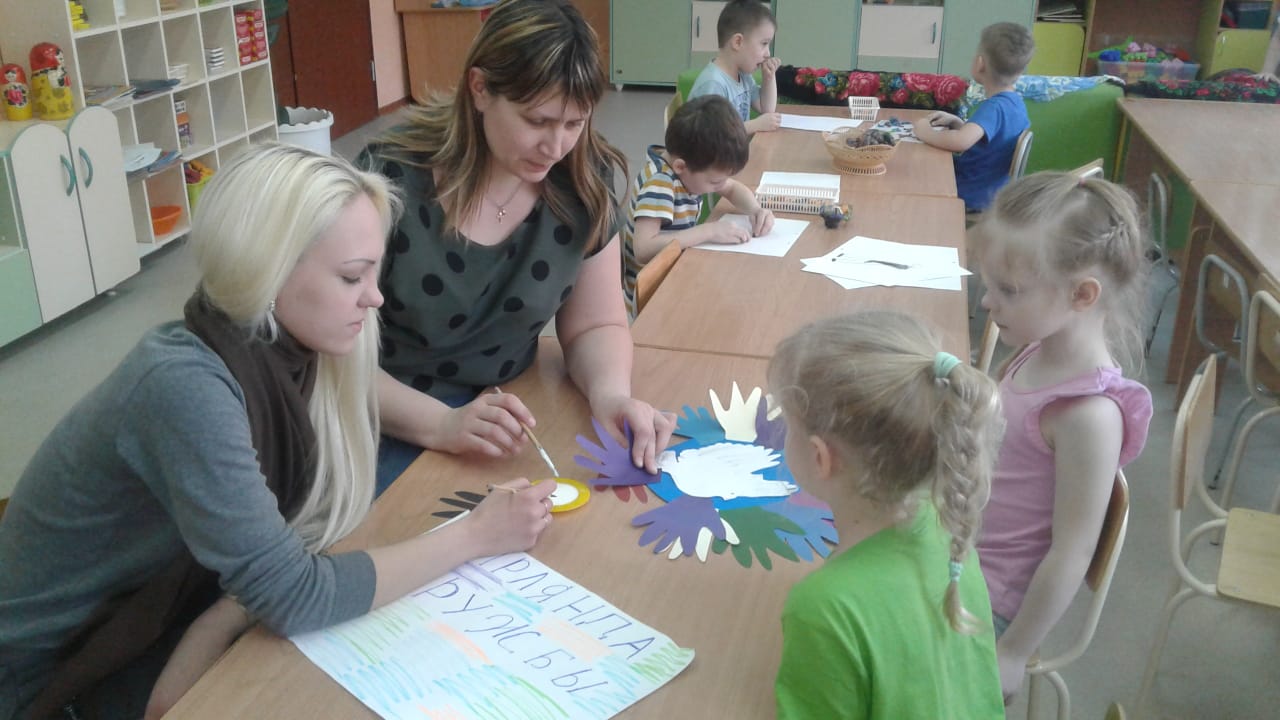 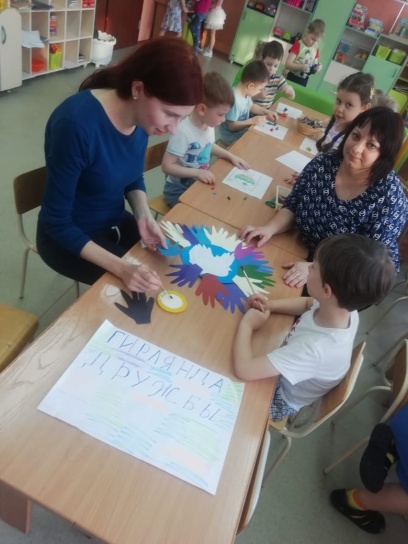 